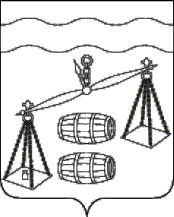 Администрация сельского поселения«Село Шлиппово»Сухиничский район Калужская областьП О С Т А Н О В Л Е Н И Еот 25 декабря 2019 года			                                                     № 60          	В соответствии с постановлением администрации сельского поселения «Село Шлиппово» от 30.09.2013 №25а «Об утверждении Порядка принятия решения о разработке муниципальных программ сельского поселения «Село Шлиппово», их формирования, реализации и проведения оценки эффективности реализации, руководствуясь Уставом сельского поселения «Село Шлиппово», администрация сельского поселения, ПОСТАНОВЛЯЕТ:Внести следующие изменения в муниципальную целевую программу «Энергосбережение и повышение энергетической эффективности в сельском поселении СП «Село Шлиппово» на 2014-2020 годы (далее Программа), утвержденную постановлением администрации сельского поселения «Село Шлиппово» от 01.10.2013 №27:Объемы и источники финансирования Программы в паспорте Программы изложить в следующей редакции:1.2. Раздел «Ресурсное обеспечение реализации муниципальной программы сельского поселения «Село Шлиппово» Программы изложить в следующей редакции:Настоящее Постановление распространяется на правоотношения, возникшие с 01.01.2019 года.Контроль за исполнением настоящего Постановления оставляю за собой.Глава администрациисельского поселения«Село Шлиппово                                                                         А.И.МакаркинО внесении изменений в муниципальную целевую программу «Энергосбережение и повышение энергетической эффективности в сельском поселении «Село Шлиппово» на 2014-2020 годы», утвержденную постановлением администрации СП «Село Шлиппово» от 01.10.2013 № 27.  Объемы и источники финансирования Программы1990,0 тыс.руб.Средства бюджета сельского поселенияN 
п/пНаименование 
подпрограммы,
ведомственной
   целевой   
 программы,  
  основного  
 мероприятияНаименование 
   главного   
распорядителя 
   средств бюджета    
Объемы финансирования (тыс. руб.)Объемы финансирования (тыс. руб.)Объемы финансирования (тыс. руб.)Объемы финансирования (тыс. руб.)Объемы финансирования (тыс. руб.)Объемы финансирования (тыс. руб.)Объемы финансирования (тыс. руб.)Объемы финансирования (тыс. руб.)Объемы финансирования (тыс. руб.)N 
п/пНаименование 
подпрограммы,
ведомственной
   целевой   
 программы,  
  основного  
 мероприятияНаименование 
   главного   
распорядителя 
   средств бюджета    
Источники    
 финансированияВсего2014201520162017201820192020 1       2            3              4          5     6      7      8      9     10     11     12   Оснащение здания  администрации  энергосберегающими  лампами, энергетическое обследование, замена окон, дверей, ремонт кровли здания администрации, устройство канализации и установка водяного счетчика.Администрация СП1990150-500101501030150ВСЕГО по программе          ВСЕГО по программе          Бюджет СП  «Село Шлиппово»         1990,0150,00500,010,0150,01030,0150,0ВСЕГО по программе          ВСЕГО по программе          